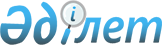 "Аз қамтылған отбасыларға (азаматтарға) тұрғын үйді күтіп-ұстауға және коммуналдық қызметтерді төлеуге тұрғын үй көмегін ұсыну Қағидасы туралы" Солтүстік Қазақстан облысы Есіл ауданы мәслихатының 2012 жылғы 8 қарашадағы № 10/50 шешіміне өзгерістер енгізу туралы
					
			Күшін жойған
			
			
		
					Солтүстік Қазақстан облысы Есіл ауданы мәслихатының 2017 жылғы 24 шілдедегі № 18/85 шешімі. Солтүстік Қазақстан облысының Әділет департаментінде 2017 жылғы 15 тамызда № 4289 болып тіркелді. Күші жойылды - Солтүстік Қазақстан облысы Есіл ауданы мәслихатының 2019 жылғы 3 сәуірдегі № 38/219 шешімімен
      Ескерту. Күші жойылды - Солтүстік Қазақстан облысы Есіл ауданы мәслихатының 03.04.2019 № 38/219 (алғашқы ресми жарияланған күнінен бастап күнтізбелік он күн өткен соң қолданысқа енгізіледі) шешімімен.
      "Құқықтық актілер туралы" Қазақстан Республикасының 2016 жылғы 6 сәуірдегі Заңының 26-бабына сәйкес Солтүстік Қазақстан облысы Есіл ауданының мәслихаты ШЕШТІ:
      1. "Аз қамтылған отбасыларға (азаматтарға) тұрғын үйді күтіп-ұстауға және коммуналдық қызметтерді төлеуге тұрғын үй көмегін ұсыну Қағидасы туралы" Солтүстік Қазақстан облысы Есіл ауданы мәслихатының 2012 жылғы 8 қарашадағы № 10/50 шешіміне (нормативтік құқықтық актілердің мемлекеттік тіркеу Тізілімінде № 1986 нөмірімен 2012 жылғы 21 желтоқсанында тіркелген, 2012 жылғы 21 желтоқсанында "Есіл таңы" газетінде, 2012 жылғы 28 желтоқсанында "Ишим" газетінде жарияланған) келесі өзгерістер енгізілсін:
      аталған шешіммен бекітілген аз қамтылған отбасыларға (азаматтарға) тұрғын үйді күтіп-ұстауға және коммуналдық қызметтерді төлеуге тұрғын үй көмегін ұсыну Қағидасында:
      2 тармақ келесі редакцияда мазмұндалсын:
      "2. Тұрғын үй көмегін тағайындау мен төлеу бойынша уәкілетті орган "Солтүстік Қазақстан облысы Есіл ауданы әкімдігінің жұмыспен қамту және әлеуметтік бағдарламалар бөлімі" коммуналдық мемлекеттік мекемесі болып айқындалды.";
      5 тармақтың 3) тармақшасы келесі редакцияда мазмұндалсын:
      "3) мекенжай анықтамасы не өтініш берушінің тұрғылықты тұратын жерi бойынша тiркелгенiн растайтын ауыл әкiмдерінiң анықтамасы;".
      2. Осы шешім оның алғашқы ресми жарияланған күнінен кейін күнтізбелік он күн өткен соң қолданысқа енгізіледі.
					© 2012. Қазақстан Республикасы Әділет министрлігінің «Қазақстан Республикасының Заңнама және құқықтық ақпарат институты» ШЖҚ РМК
				
      Солтүстік Қазақстан облысы
Есіл ауданы мәслихатының
сессия төрағасы

 А.Жолтабаров

      Солтүстік Қазақстан облысы
Есіл ауданы мәслихатының
хатшысы

 А.Бектасова
